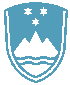 POROČILO O REDNEM INŠPEKCIJSKEM PREGLEDU NAPRAVE, KI LAHKO POVZROČIONESNAŽEVANJE OKOLJA VEČJEGA OBSEGAZavezanec:FARME IHAN – KPM, d.o.o., Korenova cesta 9, 1240 KamnikNaprava/lokacija:Naprava za intenzivno rejo plemenskih svinj s proizvodno zmogljivostjo 3706 mest - Farma Klinja vas, Klinja vas pri Kočevju, 1330 KočevjeDatum pregleda: 10. 4. 2019Okoljevarstveno dovoljenje (OVD) številka: 35407-165/2006-12 z dne 11. 10. 2007, spremenjeno z odločbo št. 35406-11/2016-3z dne 30. 11. 2016Usklajenost z OVD:Po področjih okolja je bilo ugotovljeno, da zavezanec:- zagotavlja izvajanje predpisanih ravnanj glede emisij snovi v zrak ( letno poročilo o emisiji snovi v zrak, modelni izračun razpršenih emisij snovi v zrak)- zagotavlja izvajanje predpisano ravnanj v zvezi z emisijami snovi in toplote v vode (najmanjša raba kmetijskih dezinfekcijskih sredstev, pranje z visokotlačnimi napravami, ločevanje odpadkov, preprečevanje in zatiranje bolezni in drugo),- zagotavlja predpisano ravnanje z odpadki, ki nastajajo pri obratovanju naprave (ustrezno predajanje odpadkov, ustrezno skladiščenje odpadkov, evidentiranje, označevanje, poročanje ARSO in drugo),- zagotavlja predpisano ravnanje z gnojevko in pralnimi vodami (ustreznoskladiščenje, uporaba v skladu z gnojilnimi načrti, v skladu z dobro kmetijsko prakso),- zagotavlja predpisane zahteve za učinkovito rabo vode in energije (vodi evidence,ne trati energije),- zagotavlja druge posebne pogoje za obratovanje naprave (poročanje v skladu s predpisi o Evropskem registru izustov in prenosov onesnaževal (E-RIPO).Zavezanec je po odločbi izvedel meritev hrupa in naprava na nobenem mestu ne presegamejnih vrednosti za hrup.Zaključki/naslednje aktivnosti:Naslednji redni inšpekcijski pregled bo predviden v skladu s planom inšpektorata.